To be taught in this unit: Background to the film – Introduction to the prescribed issues – Extract 1 (Filming Columbus) Unit informationUnit informationUnit outlineUnit outlineUnit outlineUnit outlineIndicative time: 10 weeksThe theme – The individual and contemporary societyIndicative time: 10 weeksThe theme – The individual and contemporary societyStudents will explore the prescribed issues through the prescribed textsPrescribed issues:Social justicePersonal valuesAbuse of powerExamples:lack of opportunities/protest/community (Social justice)                dignity, hypocrisy, ignorance (Personal values)corruption, exploitation, intimidation (Abuse of power)Prescribed texts:También la lluviaStudents will explore the prescribed issues through the prescribed textsPrescribed issues:Social justicePersonal valuesAbuse of powerExamples:lack of opportunities/protest/community (Social justice)                dignity, hypocrisy, ignorance (Personal values)corruption, exploitation, intimidation (Abuse of power)Prescribed texts:También la lluviaStudents will explore the prescribed issues through the prescribed textsPrescribed issues:Social justicePersonal valuesAbuse of powerExamples:lack of opportunities/protest/community (Social justice)                dignity, hypocrisy, ignorance (Personal values)corruption, exploitation, intimidation (Abuse of power)Prescribed texts:También la lluviaStudents will explore the prescribed issues through the prescribed textsPrescribed issues:Social justicePersonal valuesAbuse of powerExamples:lack of opportunities/protest/community (Social justice)                dignity, hypocrisy, ignorance (Personal values)corruption, exploitation, intimidation (Abuse of power)Prescribed texts:También la lluviaAssessment:Ongoing formative assessmentAssessment:Ongoing formative assessmentStudents will explore the prescribed issues through the prescribed textsPrescribed issues:Social justicePersonal valuesAbuse of powerExamples:lack of opportunities/protest/community (Social justice)                dignity, hypocrisy, ignorance (Personal values)corruption, exploitation, intimidation (Abuse of power)Prescribed texts:También la lluviaStudents will explore the prescribed issues through the prescribed textsPrescribed issues:Social justicePersonal valuesAbuse of powerExamples:lack of opportunities/protest/community (Social justice)                dignity, hypocrisy, ignorance (Personal values)corruption, exploitation, intimidation (Abuse of power)Prescribed texts:También la lluviaStudents will explore the prescribed issues through the prescribed textsPrescribed issues:Social justicePersonal valuesAbuse of powerExamples:lack of opportunities/protest/community (Social justice)                dignity, hypocrisy, ignorance (Personal values)corruption, exploitation, intimidation (Abuse of power)Prescribed texts:También la lluviaStudents will explore the prescribed issues through the prescribed textsPrescribed issues:Social justicePersonal valuesAbuse of powerExamples:lack of opportunities/protest/community (Social justice)                dignity, hypocrisy, ignorance (Personal values)corruption, exploitation, intimidation (Abuse of power)Prescribed texts:También la lluviaObjectivesObjectivesTargeted outcomesTargeted outcomesTargeted outcomesTargeted outcomesObjective 1:Present and discuss opinions, ideas and  points of view in Spanish Objective 2:Evaluate, analyse and respond to text  that is in Spanish and that reflects the culture of Spanish-speaking communitiesObjective 1:Present and discuss opinions, ideas and  points of view in Spanish Objective 2:Evaluate, analyse and respond to text  that is in Spanish and that reflects the culture of Spanish-speaking communitiesThe student:1.1 discusses attitudes, opinions and ideas in Spanish1.2 formulates and justifies a written or spoken argument in Spanish2.1 evaluates and responds to text personally, creatively and critically2.2 analyses how meaning is conveyed2.3 analyses the social, political, cultural and/or literary contexts of text that is in SpanishThe student:1.1 discusses attitudes, opinions and ideas in Spanish1.2 formulates and justifies a written or spoken argument in Spanish2.1 evaluates and responds to text personally, creatively and critically2.2 analyses how meaning is conveyed2.3 analyses the social, political, cultural and/or literary contexts of text that is in SpanishThe student:1.1 discusses attitudes, opinions and ideas in Spanish1.2 formulates and justifies a written or spoken argument in Spanish2.1 evaluates and responds to text personally, creatively and critically2.2 analyses how meaning is conveyed2.3 analyses the social, political, cultural and/or literary contexts of text that is in SpanishThe student:1.1 discusses attitudes, opinions and ideas in Spanish1.2 formulates and justifies a written or spoken argument in Spanish2.1 evaluates and responds to text personally, creatively and critically2.2 analyses how meaning is conveyed2.3 analyses the social, political, cultural and/or literary contexts of text that is in SpanishLearning intentionsLearning intentionsSuccess criteriaSuccess criteriaSuccess criteriaSuccess criteriaBy the end of this unit students will:have a general understanding of the global meaning of the prescribed issues and sub topicsunderstand the historical background and colonisation of the Americasunderstand the background to the film explore Extract 1 – filming Columbusstart to develop critical thinking and how to develop a point of view.By the end of this unit students will:have a general understanding of the global meaning of the prescribed issues and sub topicsunderstand the historical background and colonisation of the Americasunderstand the background to the film explore Extract 1 – filming Columbusstart to develop critical thinking and how to develop a point of view.Evidence of successful learning will include:ability to annotate, paraphrase,  and clearly articulate the importance and relevance of the prescribed issuesability to understand the impact of colonisation and to explain the importance and relevance to todayability to discuss the relationship between the themes of the film and what happened as a result of colonisationability to unpack an extract by learning to interpret text, subtext and nuances of a story told through a film. Ability to clearly identity and analyse the issues and sub-issues in the extract.ability to think creatively, logically and in depth to support an argument in long responses.Evidence of successful learning will include:ability to annotate, paraphrase,  and clearly articulate the importance and relevance of the prescribed issuesability to understand the impact of colonisation and to explain the importance and relevance to todayability to discuss the relationship between the themes of the film and what happened as a result of colonisationability to unpack an extract by learning to interpret text, subtext and nuances of a story told through a film. Ability to clearly identity and analyse the issues and sub-issues in the extract.ability to think creatively, logically and in depth to support an argument in long responses.Evidence of successful learning will include:ability to annotate, paraphrase,  and clearly articulate the importance and relevance of the prescribed issuesability to understand the impact of colonisation and to explain the importance and relevance to todayability to discuss the relationship between the themes of the film and what happened as a result of colonisationability to unpack an extract by learning to interpret text, subtext and nuances of a story told through a film. Ability to clearly identity and analyse the issues and sub-issues in the extract.ability to think creatively, logically and in depth to support an argument in long responses.Evidence of successful learning will include:ability to annotate, paraphrase,  and clearly articulate the importance and relevance of the prescribed issuesability to understand the impact of colonisation and to explain the importance and relevance to todayability to discuss the relationship between the themes of the film and what happened as a result of colonisationability to unpack an extract by learning to interpret text, subtext and nuances of a story told through a film. Ability to clearly identity and analyse the issues and sub-issues in the extract.ability to think creatively, logically and in depth to support an argument in long responses.Language examples Language examples Related textsRelated textsText typesText typesVocabulary, idiomatic expressions and grammar from the Spanish Continuers Syllabus (assumed knowledge).Grammatical structures from  section 8.5 of the Spanish Extension Stage 6 Syllabus (page 15).Knowledge and understanding of features specific to the prescribed text.Explore vocabulary in Extract 1.Vocabulary, idiomatic expressions and grammar from the Spanish Continuers Syllabus (assumed knowledge).Grammatical structures from  section 8.5 of the Spanish Extension Stage 6 Syllabus (page 15).Knowledge and understanding of features specific to the prescribed text.Explore vocabulary in Extract 1.(If links don’t open, use Google Chrome web browser) For reference:El caso Mabo versus Queensland Tengo un sueño – Martin Luther King’s speech Scenes from the movie MachucaSummary of Animal Farm Rebelión en la granjaA curation of related texts to supplement the study of the prescribed text can be found inStage 6 Spanish Extension - support materials (pages 78-79)(If links don’t open, use Google Chrome web browser) For reference:El caso Mabo versus Queensland Tengo un sueño – Martin Luther King’s speech Scenes from the movie MachucaSummary of Animal Farm Rebelión en la granjaA curation of related texts to supplement the study of the prescribed text can be found inStage 6 Spanish Extension - support materials (pages 78-79)Use relevant text types from the Continuers and Extension syllabuses:narrative account (reviews)script of a dialogueintroduction to monologueUse relevant text types from the Continuers and Extension syllabuses:narrative account (reviews)script of a dialogueintroduction to monologueResourcesResourcesResourcesResourcesResourcesResources(If links don’t open, use Google Chrome web browser) Christopher Columbus – what really happenedConsequence of Columbus’s voyage on the Tainos and EuropeHistorical context - colonizationHistorical background – the Cochabamba water warBackground to the film – a movie within a movieStage 6 Spanish Extension – support materials Extension resources on YammerPDF (click on the file above to open)The Cochabamba Water WarThe colonisation of South AmericaDifferences between Spain and BoliviaPrescribed text: También la lluvia (all SSCL centres have an official copy of the film – see your Curriculum Coordinator) (If links don’t open, use Google Chrome web browser) Christopher Columbus – what really happenedConsequence of Columbus’s voyage on the Tainos and EuropeHistorical context - colonizationHistorical background – the Cochabamba water warBackground to the film – a movie within a movieStage 6 Spanish Extension – support materials Extension resources on YammerPDF (click on the file above to open)The Cochabamba Water WarThe colonisation of South AmericaDifferences between Spain and BoliviaPrescribed text: También la lluvia (all SSCL centres have an official copy of the film – see your Curriculum Coordinator) (If links don’t open, use Google Chrome web browser) Christopher Columbus – what really happenedConsequence of Columbus’s voyage on the Tainos and EuropeHistorical context - colonizationHistorical background – the Cochabamba water warBackground to the film – a movie within a movieStage 6 Spanish Extension – support materials Extension resources on YammerPDF (click on the file above to open)The Cochabamba Water WarThe colonisation of South AmericaDifferences between Spain and BoliviaPrescribed text: También la lluvia (all SSCL centres have an official copy of the film – see your Curriculum Coordinator) (If links don’t open, use Google Chrome web browser) Christopher Columbus – what really happenedConsequence of Columbus’s voyage on the Tainos and EuropeHistorical context - colonizationHistorical background – the Cochabamba water warBackground to the film – a movie within a movieStage 6 Spanish Extension – support materials Extension resources on YammerPDF (click on the file above to open)The Cochabamba Water WarThe colonisation of South AmericaDifferences between Spain and BoliviaPrescribed text: También la lluvia (all SSCL centres have an official copy of the film – see your Curriculum Coordinator) (If links don’t open, use Google Chrome web browser) Christopher Columbus – what really happenedConsequence of Columbus’s voyage on the Tainos and EuropeHistorical context - colonizationHistorical background – the Cochabamba water warBackground to the film – a movie within a movieStage 6 Spanish Extension – support materials Extension resources on YammerPDF (click on the file above to open)The Cochabamba Water WarThe colonisation of South AmericaDifferences between Spain and BoliviaPrescribed text: También la lluvia (all SSCL centres have an official copy of the film – see your Curriculum Coordinator) (If links don’t open, use Google Chrome web browser) Christopher Columbus – what really happenedConsequence of Columbus’s voyage on the Tainos and EuropeHistorical context - colonizationHistorical background – the Cochabamba water warBackground to the film – a movie within a movieStage 6 Spanish Extension – support materials Extension resources on YammerPDF (click on the file above to open)The Cochabamba Water WarThe colonisation of South AmericaDifferences between Spain and BoliviaPrescribed text: También la lluvia (all SSCL centres have an official copy of the film – see your Curriculum Coordinator) OutcomesSuggested teaching and learning activities/ learning experiencesSuggested teaching and learning activities/ learning experiencesEvidence of learning and feedback to students Evidence of learning and feedback to students Registration dateBrainstorm students’ perception of the Americas and its history. What do they know? What have they heard or read?Students watch Christopher Columbus – what really happened and Historical context – colonisation and explore colonisation of the Americas.Discuss what students have learned after watching the above clips. What do they know now that they didn’t know before? Have their perceptions changed? If so, in what way?Brainstorm students’ perception of the Americas and its history. What do they know? What have they heard or read?Students watch Christopher Columbus – what really happened and Historical context – colonisation and explore colonisation of the Americas.Discuss what students have learned after watching the above clips. What do they know now that they didn’t know before? Have their perceptions changed? If so, in what way?Students begin to form their own opinions based on what they have learned.Teacher discusses students’ ideas and poses questions to ensure students have considered all key learnings required.Students begin to form their own opinions based on what they have learned.Teacher discusses students’ ideas and poses questions to ensure students have considered all key learnings required.1.1, 1.2, 2.3Brainstorm similarities between colonisation of the Americas and Australia. Discuss, Christopher Columbus – what really happened? Do you agree with colonisation? Was it inevitable? What are your thoughts about what happened in both countries? Can you think of human injustices in Aust. and Latin America? What do you know about the Mabo Case? What do you know about the Stolen Generation?In discussions use the following expressions:En primer lugar, hay que reconocer que…En mi opinión…/para mí…Sin lugar a dudas…Estoy a favor/en contra…No comparto tu opinión…Esa afirmación me parece un tanto ambigua…Sería ingenuo creer que…No podemos negar el hecho de que…Estoy de acuerdo hasta cierto punto, sin embargo…Permíteme citar el ejemplo de…También me gustaría hacer hincapié en…Additional reading: Historical figures Hatuey, Encomiendas, Bartolomé de las Casas, Antonio de Montesinos – Stage 6 Spanish Extension – support materials, pp 45-47Draw further comparisons between the colonisation of Australia and that of the Americas. Are there historical similarities between Hatuey and Pemulwuy? Were there parallels between the system of encomiendas and forced labour in colonial Australia? What were the beliefs of Bartolomé de las Casas and Scottish Preacher John Green?  Identify similarities and differences using a Venn diagram.Brainstorm similarities between colonisation of the Americas and Australia. Discuss, Christopher Columbus – what really happened? Do you agree with colonisation? Was it inevitable? What are your thoughts about what happened in both countries? Can you think of human injustices in Aust. and Latin America? What do you know about the Mabo Case? What do you know about the Stolen Generation?In discussions use the following expressions:En primer lugar, hay que reconocer que…En mi opinión…/para mí…Sin lugar a dudas…Estoy a favor/en contra…No comparto tu opinión…Esa afirmación me parece un tanto ambigua…Sería ingenuo creer que…No podemos negar el hecho de que…Estoy de acuerdo hasta cierto punto, sin embargo…Permíteme citar el ejemplo de…También me gustaría hacer hincapié en…Additional reading: Historical figures Hatuey, Encomiendas, Bartolomé de las Casas, Antonio de Montesinos – Stage 6 Spanish Extension – support materials, pp 45-47Draw further comparisons between the colonisation of Australia and that of the Americas. Are there historical similarities between Hatuey and Pemulwuy? Were there parallels between the system of encomiendas and forced labour in colonial Australia? What were the beliefs of Bartolomé de las Casas and Scottish Preacher John Green?  Identify similarities and differences using a Venn diagram.Students manipulate structures orally to justify their opinions.Students and teacher add comments to suggest corrections.Students manipulate structures orally to justify their opinions.Students and teacher add comments to suggest corrections.1.1, 1.2, 1.3Supported by a scaffold, using the Venn diagram completed in the previous activity and expressions introduced earlier, students write an essay in Spanish on ‘The shared histories of Australia and the Americas’. For example:Introduction – No podemos negar el hecho de que… (We can’t deny the fact that…) Body of essay – En primer lugar quiero hacer hincapié… (first of all I would like to stress…) Conclusion – Para concluir es importante dejar claro… (Finally it is important to state that…)Supported by a scaffold, using the Venn diagram completed in the previous activity and expressions introduced earlier, students write an essay in Spanish on ‘The shared histories of Australia and the Americas’. For example:Introduction – No podemos negar el hecho de que… (We can’t deny the fact that…) Body of essay – En primer lugar quiero hacer hincapié… (first of all I would like to stress…) Conclusion – Para concluir es importante dejar claro… (Finally it is important to state that…)Students develop a coherent essay clearly stating their point of view with minimal errors. Teacher marked with written corrections, provides and makes recommendations on technique, language and content.Students develop a coherent essay clearly stating their point of view with minimal errors. Teacher marked with written corrections, provides and makes recommendations on technique, language and content.1.1, 1.2, 2.3Students read and discuss Historical background – the Cochabamba water warRead Tambien la Iluvua – Extension 2020-2024 and answer questions. Students read and discuss Historical background – the Cochabamba water warRead Tambien la Iluvua – Extension 2020-2024 and answer questions. Students accurately complete questions.Students compare their answers to those of their peers and discuss differences. Students accurately complete questions.Students compare their answers to those of their peers and discuss differences. 1.1, 1.2,2.1, 2.3Divide the class into three groups (one for each prescribed issue). Using butchers paper and coloured markers, explore the issues providing specific examples. Students report to the class and continue to add to their examples with observations made by the other groups. Teacher to collect butchers paper and keep as reference.As homework, students view the entire film.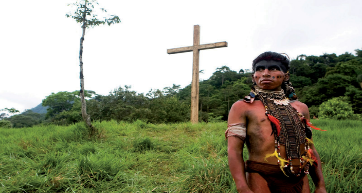 Divide the class into three groups (one for each prescribed issue). Using butchers paper and coloured markers, explore the issues providing specific examples. Students report to the class and continue to add to their examples with observations made by the other groups. Teacher to collect butchers paper and keep as reference.As homework, students view the entire film.Students have a clear understanding of issues being explored and are able to support their understanding with specific examples.Teacher provides immediate verbal feedback to individual students as they work through the examples.Students have a clear understanding of issues being explored and are able to support their understanding with specific examples.Teacher provides immediate verbal feedback to individual students as they work through the examples.1.1, 1.2,2.1, 2.3Students create an audio recording of a mini film review in Spanish. Points to consider when creating a film review: 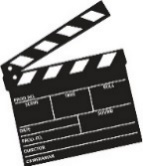 The following statement was found in a film review website. ‘Esta película nos unió y nos emocionó’. Students write a response to this comment, stating whether they agree with it or not, and justifying their position. Students create an audio recording of a mini film review in Spanish. Points to consider when creating a film review: The following statement was found in a film review website. ‘Esta película nos unió y nos emocionó’. Students write a response to this comment, stating whether they agree with it or not, and justifying their position. Students submit a film review including all elements, well developed.Teacher provides specific feedback on technique, style, language and accuracy of content.Students are able to clearly express an opinion, with justifications.Teacher encourages discussion correcting and adding different schools of thought.Students submit a film review including all elements, well developed.Teacher provides specific feedback on technique, style, language and accuracy of content.Students are able to clearly express an opinion, with justifications.Teacher encourages discussion correcting and adding different schools of thought.1.1, 1.2, 2.2, 2.3, 2.2Students create a Venn diagram to illustrate the relationship between the historical reality of colonisation and the film (a film within a film) and discuss.Introduce film techniques - Stage 6 Spanish Extension - support materials (pages 30-36).Students create a Venn diagram to illustrate the relationship between the historical reality of colonisation and the film (a film within a film) and discuss.Introduce film techniques - Stage 6 Spanish Extension - support materials (pages 30-36).Students collaborate to create the Venn diagram and effectively brainstorm ideas engaging with the questions.Teacher discusses students’ ideas and poses questions to ensure students have considered all key learnings required to complete the task successfully.Students add the new information to the Venn diagram.Students gain an understanding of the purpose of film techniques and the impact they can have on the viewer.Teacher observes and encourages, modifying as necessary.Students collaborate to create the Venn diagram and effectively brainstorm ideas engaging with the questions.Teacher discusses students’ ideas and poses questions to ensure students have considered all key learnings required to complete the task successfully.Students add the new information to the Venn diagram.Students gain an understanding of the purpose of film techniques and the impact they can have on the viewer.Teacher observes and encourages, modifying as necessary.1.1, 1.2Watch Extract 1 (Filming Columbus), and complete the film techniques template on p 37 of Stage 6 Spanish Extension - support materials.Watch Extract 1 (Filming Columbus), and complete the film techniques template on p 37 of Stage 6 Spanish Extension - support materials.Students accurately complete the template and effectively discuss aspects of culture and vocabulary.Students and teacher add comments to the completed templates.Students accurately complete the template and effectively discuss aspects of culture and vocabulary.Students and teacher add comments to the completed templates.1.1, 1.2, 2.2, 2.3, 2.2Discuss cultural aspects and vocabulary in Extract 1.What are the first impressions of the characters? What devices, for example, language, landscape, sound, wardrobe, does the director use that helps you form your opinion?Using a tool such as Google Jamboard or bubbl.us, collaboratively create a mindmap of the prescribed issues presented in this extract. Consider the examples in the Syllabus for each issue. Stage 6 Spanish Extension - support materials pp 48-52.Discuss cultural aspects and vocabulary in Extract 1.What are the first impressions of the characters? What devices, for example, language, landscape, sound, wardrobe, does the director use that helps you form your opinion?Using a tool such as Google Jamboard or bubbl.us, collaboratively create a mindmap of the prescribed issues presented in this extract. Consider the examples in the Syllabus for each issue. Stage 6 Spanish Extension - support materials pp 48-52.1.1, 1.2, 2.1Use the following two questions to informally introduce the monologue. Create a scaffold on the board and work through the questions as a class, in English and/or Spanish, depending on the linguistic levels of the students. Note: At this point the concepts, cohesion and depth of ideas is more important than language.Estudiamos el pasado para actuar en el presente y ¿cambiar el futuro?En el mundo de hoy, sea quien sea, se tienen s las mismas oportunidades.For more examples, go to Extension resources on Yammer.Use the following two questions to informally introduce the monologue. Create a scaffold on the board and work through the questions as a class, in English and/or Spanish, depending on the linguistic levels of the students. Note: At this point the concepts, cohesion and depth of ideas is more important than language.Estudiamos el pasado para actuar en el presente y ¿cambiar el futuro?En el mundo de hoy, sea quien sea, se tienen s las mismas oportunidades.For more examples, go to Extension resources on Yammer.Students actively participate and collaborate in the development of ideas to create a cohesive argument with relative depth and breadth.Teacher observes and encourages, modifying as necessary.Students actively participate and collaborate in the development of ideas to create a cohesive argument with relative depth and breadth.Teacher observes and encourages, modifying as necessary.2.1Students complete the following dialogue between Daniel and Costa, writing approximately 250 words.Daniel: ‘Todos van a tener la misma oportunidad’, eso dice aquí, carajo, y mi hija quiere actuar.Costa: Ya les hemos dicho que no necesitamos a nadie más.Students complete the following dialogue between Daniel and Costa, writing approximately 250 words.Daniel: ‘Todos van a tener la misma oportunidad’, eso dice aquí, carajo, y mi hija quiere actuar.Costa: Ya les hemos dicho que no necesitamos a nadie más.Students creatively and accurately develop the script of the dialogue, foreshadowing events to come.Teacher provides one on one feedback. Students creatively and accurately develop the script of the dialogue, foreshadowing events to come.Teacher provides one on one feedback. RegistrationRegistrationRegistrationRegistrationRegistrationAfter you have taught the unit of work, record in this section your evaluation of the unit and any variations you implemented or would choose to implement the next time you teach the unit. The evaluation process should include feedback from students and will inform the next steps in student learning.After you have taught the unit of work, record in this section your evaluation of the unit and any variations you implemented or would choose to implement the next time you teach the unit. The evaluation process should include feedback from students and will inform the next steps in student learning.After you have taught the unit of work, record in this section your evaluation of the unit and any variations you implemented or would choose to implement the next time you teach the unit. The evaluation process should include feedback from students and will inform the next steps in student learning.After you have taught the unit of work, record in this section your evaluation of the unit and any variations you implemented or would choose to implement the next time you teach the unit. The evaluation process should include feedback from students and will inform the next steps in student learning.After you have taught the unit of work, record in this section your evaluation of the unit and any variations you implemented or would choose to implement the next time you teach the unit. The evaluation process should include feedback from students and will inform the next steps in student learning.Teacher evaluationTeacher evaluationTeacher evaluationComments / variationsComments / variationsDate commencedDate completedDate completedTeacher nameTeacher signatureTeacher signatureCurriculum Coordinator signatureSupervisor signatureSupervisor signature